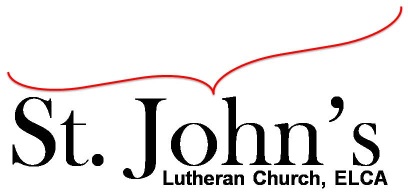 A Christ-centered community welcoming all people and serving God through the Holy Spirit.As our congregation's leaders, we hear the call to be authentic, affirming, and available.Council Meeting Agenda for June 21, 2022, at 7:00PMCouncil members present: Pastor Gary Kinkel, Chris Taylor, Erik Vangsness, Annie Rients, Kirsti Youngs, Angel Zollner I. GatheringCall to order 7:10 p.m., Chris TaylorMotion to approve agenda: Angel Zollner / Annie Rients; carriedMotion to approve May council minutes: Pastor Gary Kinkel / Annie Rients; carriedScripture and prayer: Pastor Gary Kinkel – The Council in the Word: Acts 19:11-20II. Discerning Our MissionStewardship – Annie RientsAnnie following up on youth painting in Eagle’s Nest.Discussion will continue on fulfilling our stewardship objectives.Strengthening our partnership with Pastor Jose and his churchPastor Gary will set up a meeting with Pastor Jose to discuss ways we can be more helpful.Treasurer’s Report – Erik VangsnessErik has followed up with the firm who is helping us secure the ERTC dollars.Building issuesThe building team provided the following:We will need a person with a boiler’s license to monitor boiler this winter. Further discussion needed as this is an ongoing need.We are required to test the back flow valves on the boiler once a year.  Two quotes have been obtained – Associated Mechanical Contractors - $500; Summit - $420.  We will contact Summit about performing the test.There are prepackaged communion wafers/grape juice that expire 3/2023.  We will try and use them prior to that time.Vent hood cleaning for the fire inspection next time can be completed by Mike Sexton for a much-reduced cost. The council deeply appreciates Mike’s care and concern of St. John’s building issues.Motion to approve $50 for vent hood cleaning for annual fire inspection: Annie Rients/Pastor Gary Kinkel; carriedThere is a large wooden cross currently stored in the Eagle’s Nest that we could potentially use in another part of the church. Council members will investigate.The chimney is in need of repair.Erik will gather more information from Mike Laurel.Insulation Materials – discussion and approval per council emails on 6/9/22.The total for insulation supplies to properly insulate the old boiler room with tax and approximate shipping is $2,634.00.  The labor for installation is being donated by Heat & Frost insulator Jerry Vangsness.Motion for Laurel Builders to order insulation supplies in the amount of $2,634.00 and invoice St. John's: Erik Vangsness / Annie Rients; carriedIII. Giving ThanksSean’s DepartureSean’s last Sunday will be 6/26/22. Chris will help coordinate a gift from St. John’sSub AccompanistChris has secured two accompanists who will cover the nine Sundays remaining this summerFuture Music DirectorMore discussion needed at our next meeting including who can run the sound boardContribution – Rodney Dahlquist would like to set up a table at St. John’s on Sundays to display and sell jewelry that he makes.  He would like to contribute any proceeds from sales of the jewelry to St. John’s.Motion to allow Rodney Dahlquist to display and sell his jewelry with proceeds going to St. Johns: Annie Rients / Kirsti Youngs; carriedIV. SendingReview action items established—next council meeting date July 19thAdjournment – Motion to adjourn; Annie Rients / Kirsti Youngs; carried 8:50 p.m.Meeting Ground Rules:  *Keep it real, * Everyone participates, *Different opinions encouraged,*Disagree in private, *Unite in public, * Silence is agreement, * Limit side conversations, * Start on time, *Follow through on action plans.